Theme/TermAutumn 1Autumn 1Autumn 1Autumn 1Autumn 2Autumn 2Writing Root /Spelling Seed Text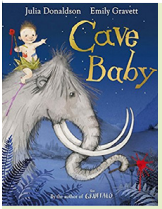 Cave Baby Julia Donaldson and Emily Gravett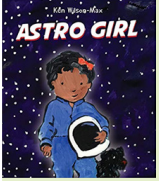 Astro Girl    Ken Wilson-Max 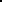 Astro Girl    Ken Wilson-Max Astro Girl    Ken Wilson-Max 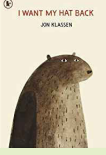 	   I Want My Hat Back Jon Klassen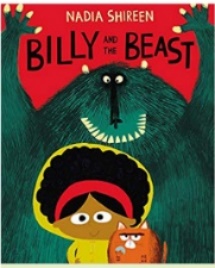 Billy and the BeastNadia ShireenLength10+ sessions, 2 weeks11 sessions, 2+ weeks11 sessions, 2+ weeks11 sessions, 2+ weeks15 sessions, 3 weeks15 sessions, 3 weeksOutcomesNarrative retellings Labels and captions, informal lettersFact files about being astronauts Writing in role, commands, ‘how to’ guidesFact files about being astronauts Writing in role, commands, ‘how to’ guidesFact files about being astronauts Writing in role, commands, ‘how to’ guidesStory sequels Questions, speech bubbles, letters, listsOwn version ‘defeat a monster’ narratives Wanted posters, summaries, emails, character descriptions, recipesTheme/TermSpring 1Spring 1Spring 1Spring 1Spring 2Spring 2Writing Root /Spelling Seed Text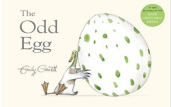 The Odd Egg Emily GravettThe Odd Egg Emily Gravett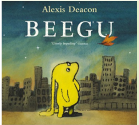 Beegu Alexis DeaconBeegu Alexis Deacon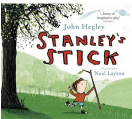 Stanley’s Stick John Hegley and Neal Layton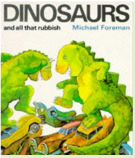 Dinosaurs and all that Rubbish Michael ForemanLength10 sessions, 2 weeks10 sessions, 2 weeks10 sessions, 2 weeks10 sessions, 2 weeks11 sessions, 2+ weeks15 sessions, 3 weeksOutcomesEgg-spotter’s guides (nonfiction reports) Thought and speech bubbles, diaries, letter, certificateEgg-spotter’s guides (nonfiction reports) Thought and speech bubbles, diaries, letter, certificateOwn version ‘alien’ narratives Descriptions, commands, letters, nonsense-word dictionary, poems, nonfiction reportsOwn version ‘alien’ narratives Descriptions, commands, letters, nonsense-word dictionary, poems, nonfiction reportsOwn version narratives Retellings, descriptionsPamphlets Letters, setting descriptions, instructions, narrative retellings, pamphlets, postersTheme/TermSummer 1Summer 1Summer 1Summer 1Summer 2Summer 2Writing Root /Spelling Seed Text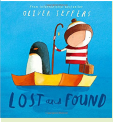    Lost and FoundOliver Jeffers    Lost and FoundOliver Jeffers    Lost and FoundOliver Jeffers 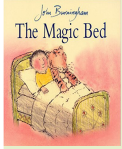     The Magic Bed John Burningham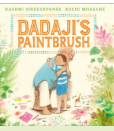  Dadaji’s Paintbrush Rashmi Sirdeshpande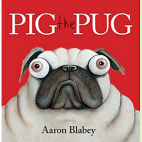 Pig the Pug Aaron BlabeyLength15 sessions, 3 weeks 15 sessions, 3 weeks 15 sessions, 3 weeks 15 sessions, 3 weeks15 sessions, 3 weeks15+ sessions, 3+ weeksOutcomesOwn version ‘losing/finding’ narratives Character descriptions, retellings, advice, instructions, non-chronological reportsOwn version ‘losing/finding’ narratives Character descriptions, retellings, advice, instructions, non-chronological reportsOwn version ‘losing/finding’ narratives Character descriptions, retellings, advice, instructions, non-chronological reportsOwn version fantasy stories Setting descriptions, additional scenes, description of magical piece of furniture, listsOwn version narrative Labels, captions, character comparisons, thought and speech bubbles, fact files‘How to’ guides Character comparisons, fact sheets, shared poetry, own version narratives